EElectronic Conveyancing Act 2014Portfolio:Minister for LandsAgency:Western Australian Land Information AuthorityElectronic Conveyancing Act 20142014/00224 Mar 2014Pt. 1 (other than s. 3‑7A): 24 Mar 2014 (see s. 2(a));s. 3‑7A, Pt. 3‑5 & Sch. 1: 25 Mar 2014 (see s. 2(b));Pt. 2 & 6‑9: 3 Jun 2014 (see s. 2(c) and Gazette 30 May 2014 p. 1679)Reprint 1 as at 12 May 2017 Reprint 1 as at 12 May 2017 Reprint 1 as at 12 May 2017 Reprint 1 as at 12 May 2017 Community Titles Act 2018 Pt. 14 Div. 72018/03219 Nov 201830 Jun 2021 (see s. 2(b) and SL 2021/69 cl. 2)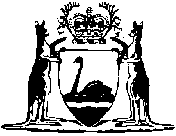 